Watch BOTH videos and then Reply below using specific references to the videos. Discussion questions to address: How does this make you feel? How does our position in society influence our perspective on this issue? What questions would this prompt a sociologist to study further? Read what has been posted by your classmates before you reply so you can add to the conversation rather than just repeating what has already been said. Feel free to include a link to another article/video that supports your point as long as it is from a reputable, reliable source.https://www.youtube.com/watch?v=QPKKQnijnsM&feature=youtu.behttps://www.youtube.com/watch?v=euH3pAuLuko&feature=youtu.be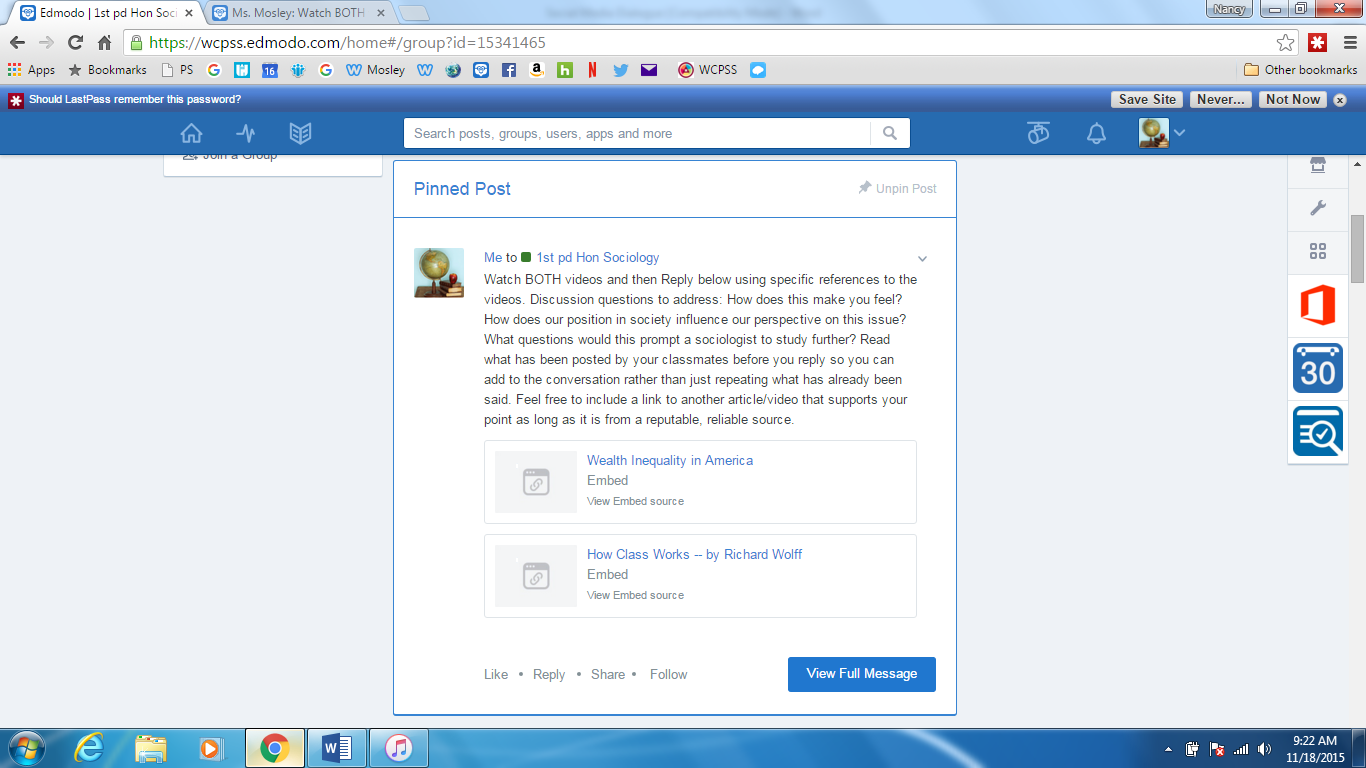 